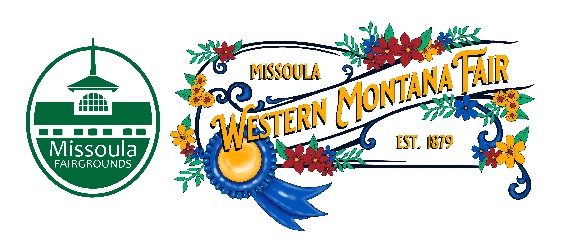 Missoula County Fair Event CommitteeThursday, March 9th, 2023, at 10:00 a.m.Fair Office, Building #12Missoula County Fairgrounds1101 South Avenue West, Missoula, MT 59801Committee Members Jim Sadler – ChairDave Bell - Vice-ChairSarah KnobelBrooke MartinCampbell BarrettTonya RobertJane Kelly AgendaMeeting commencementRollcall & introductionsApproval of agendaPublic comment on items not on the agendaAction ItemsApproval of minutes from February 9, 2023 Discussion Items2023 Western Montana FairLegends Night Nominations Rubric/Application Review  Entertainment Update VendorsPremium Book/ShoWorks JudgesTickets on salePre-Fair Workshops Rock the Red news 4-H updateDevelopment update Russell St. sidewalk upgrades Adjournment – Next meeting Thursday, April 13th, 2023, 10:00 a.m., at Missoula County Fairgrounds, Fair Office, Building #12, 1101 South Avenue W, Missoula, MT 59801.